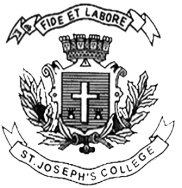 	ST. JOSEPH’S COLLEGE (AUTONOMOUS), BANGALORE-27B.VOC ANIMATION AND FILMMAKING – I SEMESTER END SEMESTER EXAM: OCTOBER 2021(Examination conducted in March 2022)VOF 1121 / VOA 1121 - Short StoriesThis question paper has only one page and one segment Time:3 hours 							Marks:6x10=60Answer any 6 of the following questions. Each question carries 10 marks	Choose the stories of your choice and answer the question from the selected story point of view. Word limit for each answer is 400Discuss the narrative structure, literary devices used, analyze the social and cultural perspectives you find evident in the stories.Out of Business – RK NarayanThe Post Master – Rabindranath TagorePatol Babu, Filmstar – Satyajit RayRabbits and the Elephants –Panchatantra taleThe Umbrella Man – Roald DahlThe Woman on Platform 8 – Ruskin BondIn the South – Salman RushdieKhol Do – Saadat Hasan MantoLottery – Munshi Premchand